E.E.AT. D-100“Divina Providencia”FÍSICA Y QUÍMICASEGUNDO AÑOESTUDIANTE:FECHA DE ENTREGA: 20/10/2020TRABAJO PRÁCTICO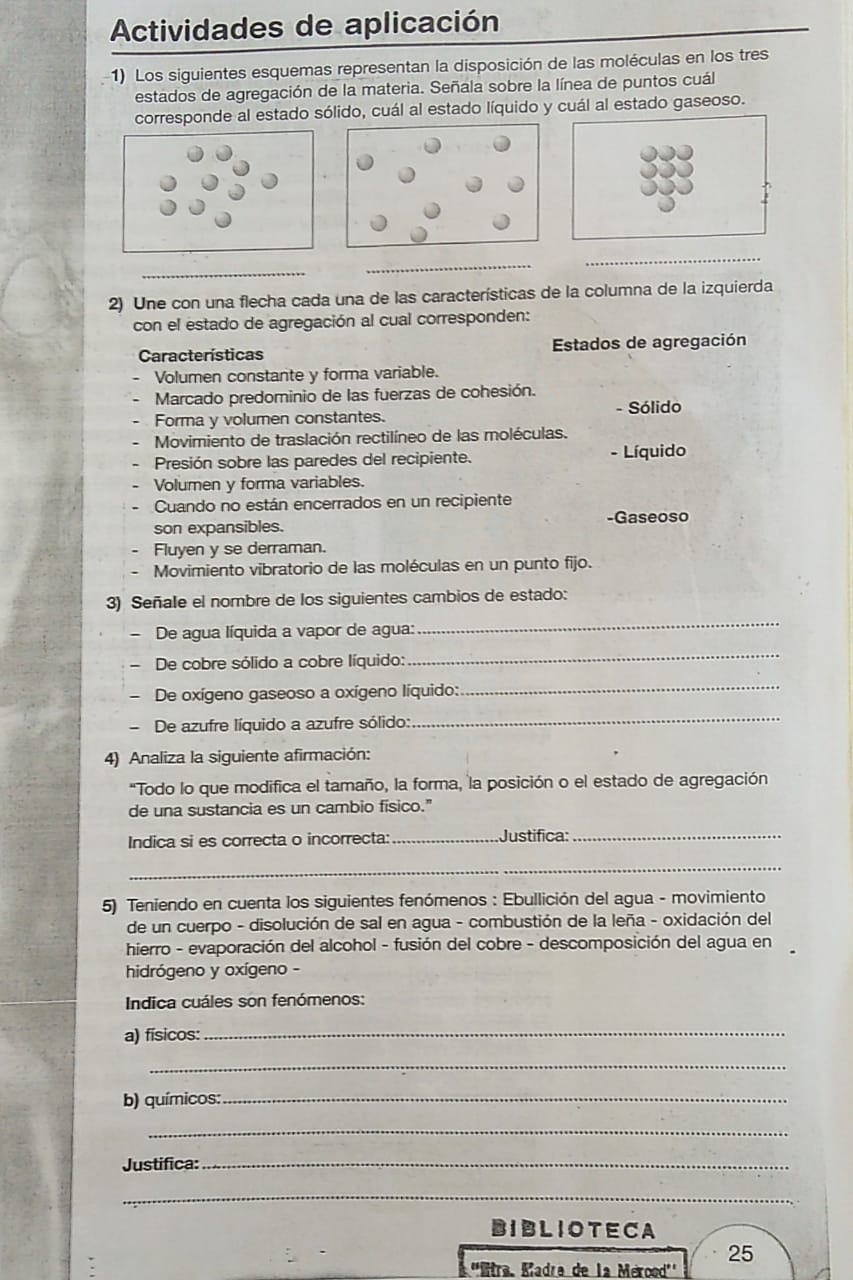 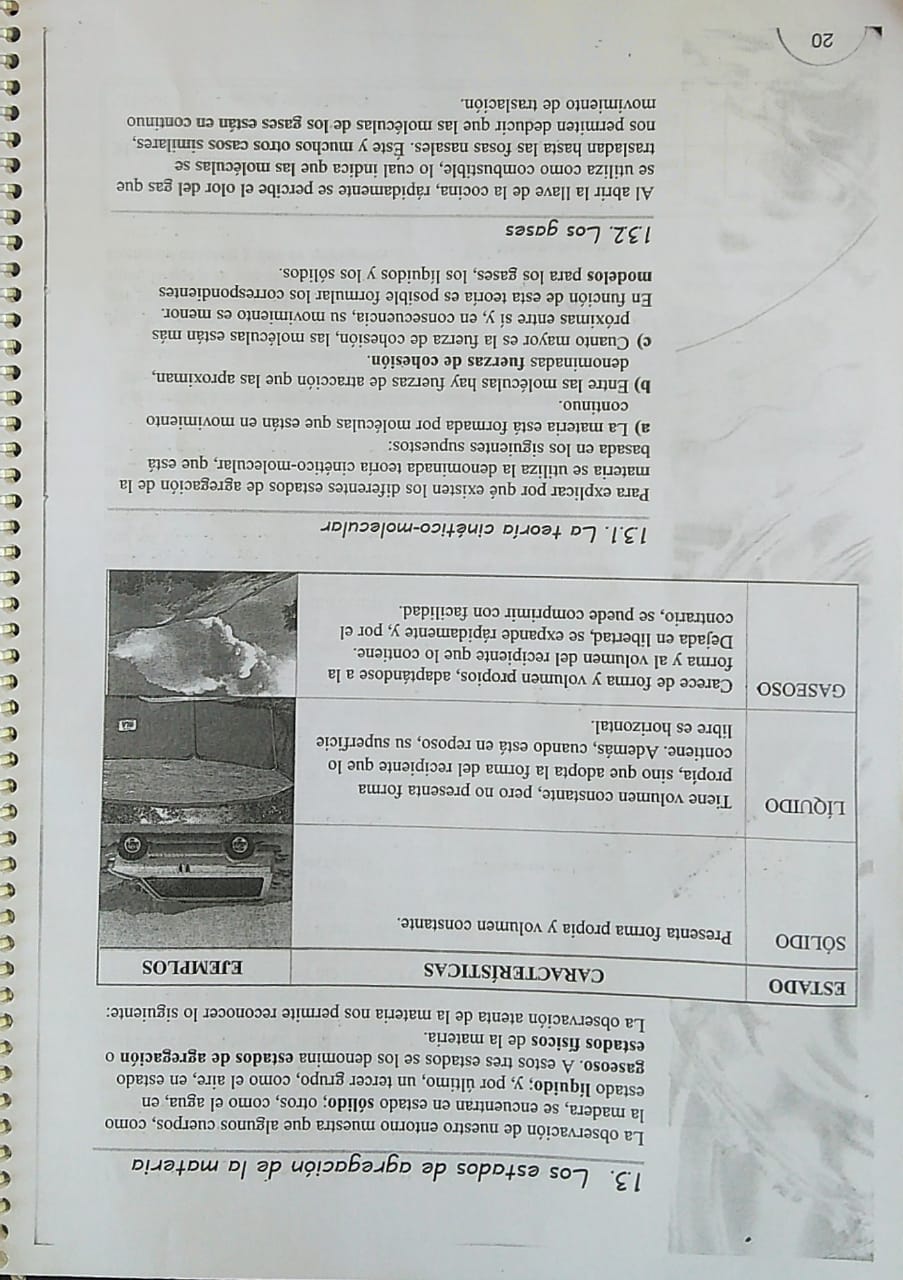 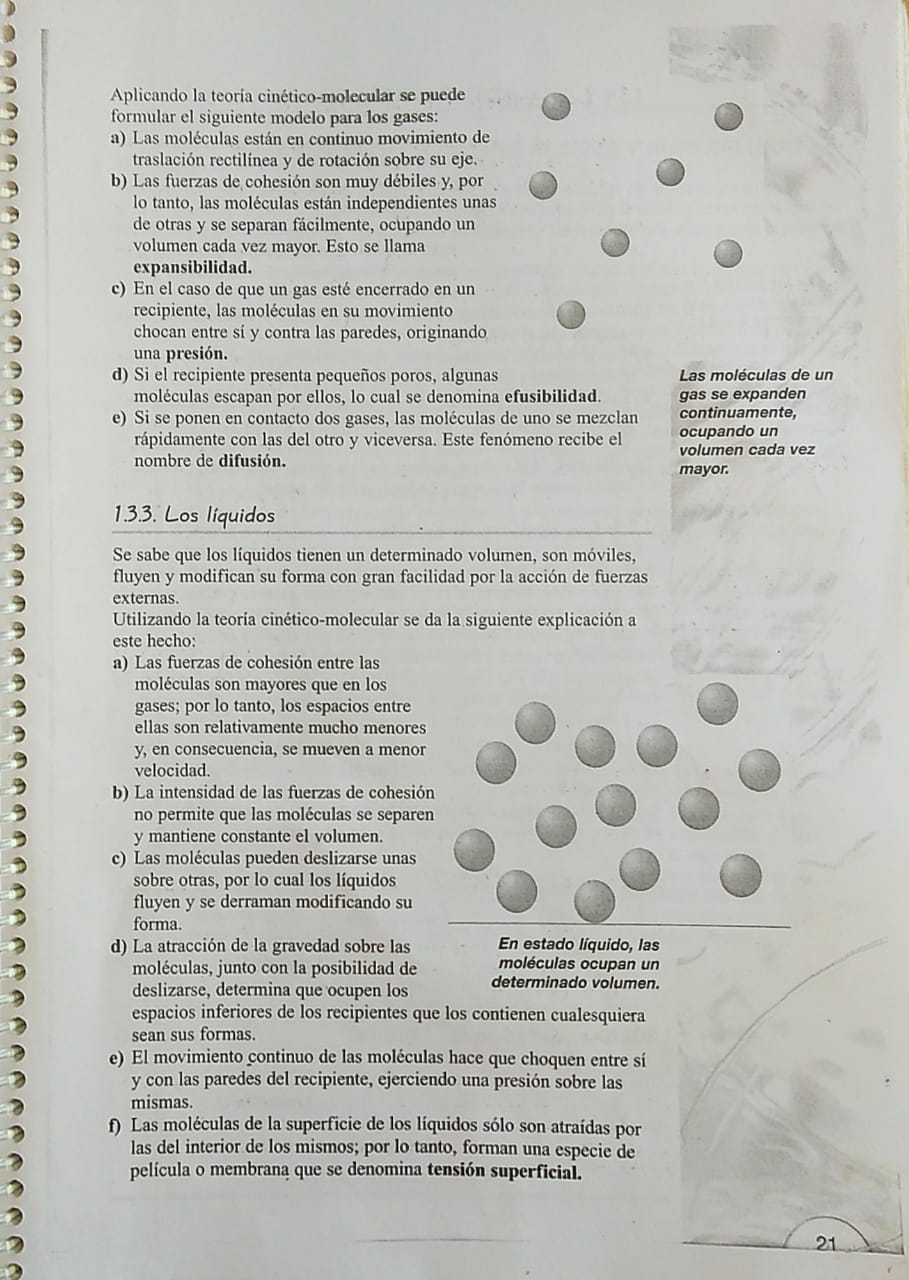 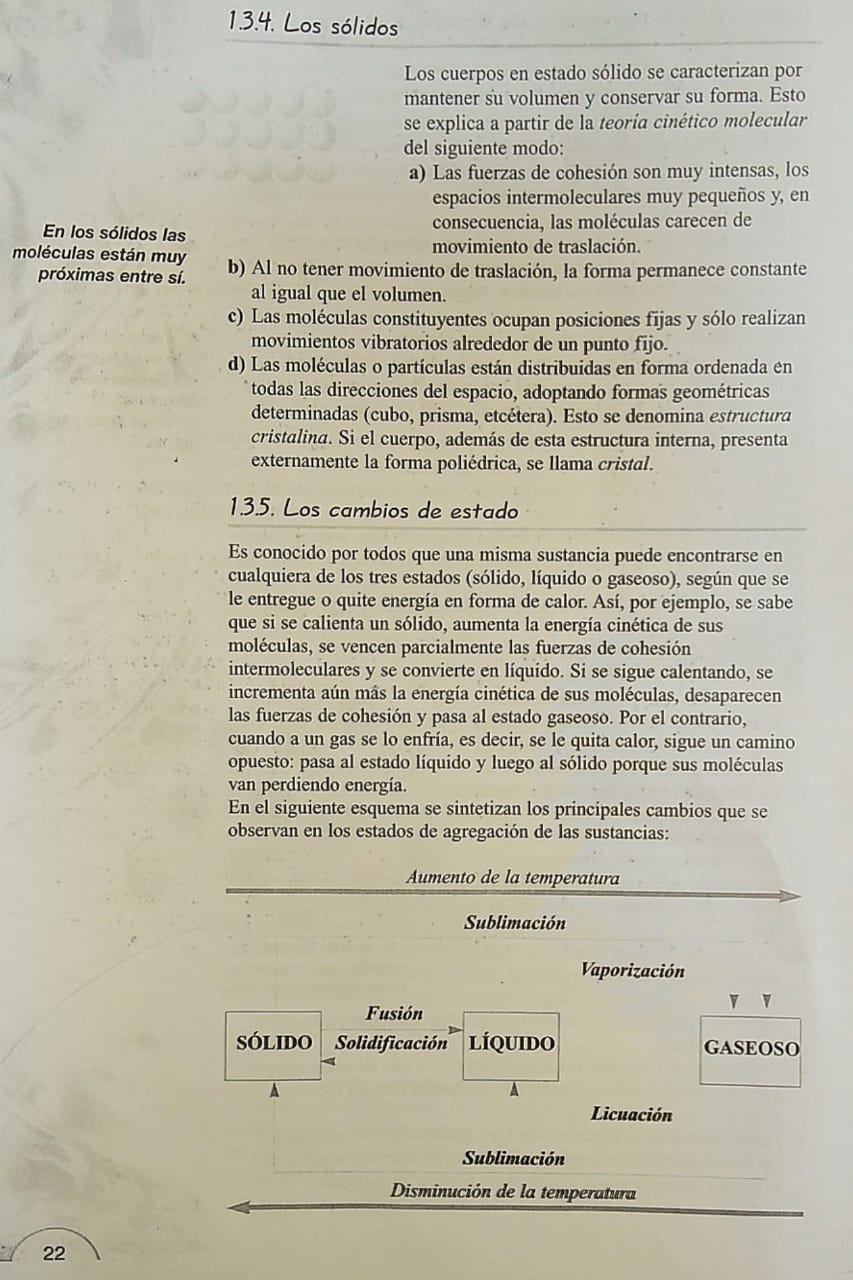 